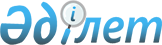 О внесении изменений в решение Атбасарского районного маслихата от 23 декабря 2022 года № 7С 26/20 "О бюджете Сергеевского сельского округа на 2023-2025 годы"Решение Атбасарского районного маслихата Акмолинской области от 17 ноября 2023 года № 8С 9/14
      Атбасарский районный маслихат РЕШИЛ:
      1. Внести в решение Атбасарского районного маслихата "О бюджете Сергеевского сельского округа на 2023-2025 годы" от 23 декабря 2022 года № 7С 26/20 следующие изменения:
      пункт 1 изложить в новой редакции:
      "1. Утвердить бюджет Сергеевского сельского округа на 2023-2025 годы согласно приложениям 1, 2 и 3 соответственно, в том числе на 2023 год в следующих объемах:
      1) доходы – 134 738,0 тысячи тенге, в том числе:
      налоговые поступления – 7 617,0 тысяч тенге;
      неналоговые поступления – 0 тенге;
      поступления от продажи основного капитала – 394,0 тысячи тенге;
      поступления трансфертов – 126 727,0 тысяч тенге;
      2) затраты – 137 173,6 тысячи тенге;
      3) чистое бюджетное кредитование – 0 тенге:
      бюджетные кредиты – 0 тенге;
      погашение бюджетных кредитов – 0 тенге;
      4) сальдо по операциям с финансовыми активами – 0 тенге:
      приобретение финансовых активов – 0 тенге;
      поступления от продажи финансовых активов государства – 0 тенге;
      5) дефицит (профицит) бюджета – 2 435,6 тенге;
      6) финансирование дефицита (использование профицита) бюджета – 0 2 435,6 тенге:
      поступление займов – 0 тенге;
      погашение займов – 0 тенге;
      используемые остатки бюджетных средств – 2 435,6 тенге.";
      приложение 1, 4 к указанному решению изложить в новой редакции согласно приложениям 1, 2 к настоящему решению.
      2. Настоящее решение вводится в действие с 1 января 2023 года. Бюджет Сергеевского сельского округа на 2023 год Целевые трансферты из вышестоящих бюджетов на 2023 год
					© 2012. РГП на ПХВ «Институт законодательства и правовой информации Республики Казахстан» Министерства юстиции Республики Казахстан
				
      Председатель Атбасарского районного маслихата 

Н.Рахимов
Приложение 1 к решению
Атбасарского районного маслихата
от 17 ноября 2023 года
№ 8С 9/14Приложение 1 к решению
Атбасарского районного маслихата
от 23 декабря 2022 года
№ 7С 26/20
Категория
Категория
Категория
Категория
Сумма, тысячи тенге
Класс
Класс
Класс
Сумма, тысячи тенге
Подкласс
Подкласс
Сумма, тысячи тенге
Наименование
Сумма, тысячи тенге
I. Доходы
134 738,0
1
Hалоговые поступления
7 617,0
01
Подоходный налог
150,0
2
Индивидуальный подоходный налог
150,0
04
Налоги на собственность
3 206,0
1
Налоги на имущество
262,0
3
Земельный налог
250,0
4
Налог на транспортные средства
2 499,0
5
Единый земельный налог
195,0
05
Внутренние налоги на товары, работы и услуги
4 261,0
3
Поступления за использование природных и других ресурсов
4 261,0
2
Неналоговые поступления
0
3
Поступления от продажи основного капитала
394,0
03
Продажа земли и нематериальных активов
394,0
1
Продажа земли 
240,8
2
Продажа нематериальных активов
153,2
4
Поступления трансфертов
126 727,0
02
Трансферты из вышестоящих органов государственного управления
126 727,0
3
Трансферты из районного (города областного значения) бюджета
126 727,0
Функциональная группа
Функциональная группа
Функциональная группа
Функциональная группа
Сумма, тысячи тенге
Администратор бюджетных программ
Администратор бюджетных программ
Администратор бюджетных программ
Сумма, тысячи тенге
Программа
Программа
Сумма, тысячи тенге
Наименование
Сумма, тысячи тенге
II. Затраты
137 173,6
01
Государственные услуги общего характера
27 431,0
01
124
Аппарат акима города районного значения, села, поселка, сельского округа
27 431,0
01
124
001
Услуги по обеспечению деятельности акима города районного значения, села, поселка, сельского округа
19 931,0
01
124
022
Капитальные расходы государственного органа
7 500,0
07
Жилищно-коммунальное хозяйство
1 743,0
07
124
Аппарат акима города районного значения, села, поселка, сельского округа
1 743,0
07
124
008
Освещение улиц в населенных пунктах
1 243,0
07
124
011
Благоустройство и озеленение населенных пунктов
500,0
12
Транспорт и коммуникации
1 205,8
12
124
Аппарат акима города районного значения, села, поселка, сельского округа
1 205,8
12
124
045
Капитальный и средний ремонт автомобильных дорог в городах районного значения, селах, поселках, сельских округах
1 205,8
13
Прочие
106 064,0
13
124
Аппарат акима города районного значения, села, поселка, сельского округа
106 064,0
13
124
057
Реализация мероприятий по социальной и инженерной инфраструктуре в сельских населенных пунктах в рамках проекта "Ауыл-Ел бесігі"
106 064,0
15
 Трансферты
729,8
15
124
Аппарат акима города районного значения, села, поселка, сельского округа
729,8
15
124
044
Возврат сумм неиспользованных (недоиспользованных) целевых трансфертов, выделенных из республиканского бюджета за счет целевого трансферта из Национального фонда Республики Казахстан
729,2
15
124
048
Возврат неиспользованных (недоиспользованных) целевых трансфертов
0,6
III. Чистое бюджетное кредитование
0
Бюджетные кредиты
0
Погашение бюджетных кредитов
0
IV. Сальдо по операциям с финансовыми активами 
0
Приобретение финансовых активов 
0
Поступления от продажи финансовых активов государства
0
V. Дефицит (профицит) бюджета 
-2 435,6
VI. Финансирование дефицита (использование профицита) бюджета 
2 435,6
Поступление займов
0
Погашение займов
0
Используемые остатки бюджетных средств
2 435,6
8
Используемые остатки бюджетных средств
2 435,6
01
Остатки бюджетных средств
2 435,6
1
Свободные остатки бюджетных средств
2 435,6Приложение 2 к решению
Атбасарского районного маслихата
от 17 ноября 2023 года
№ 8С 9/14Приложение 4 к решению
Атбасарского районного маслихата
от 23 декабря 2022 года
№ 7С 26/20
Наименование
Сумма, тысячи тенге
Всего
113 564,0
Целевые текущие трансферты из районного бюджета
7 500,0
Приобретение служебного автомобиля
7 500,0
Целевые текущие трансферты из областного бюджета
106 064,0
Средний ремонт участка автодороги по улице Аблайхана в селе Сергеевка, в рамках реализации мероприятий по социальной и инженерной инфраструктуре в сельских населенных пунктах в рамках проекта "Ауыл-Ел бесігі"
55 888,0
Средний ремонт участка автодороги по улице Есенберлина в селе Сергеевка, в рамках реализации мероприятий по социальной и инженерной инфраструктуре в сельских населенных пунктах в рамках проекта "Ауыл-Ел бесігі"
50 176,0